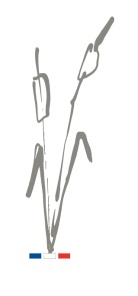 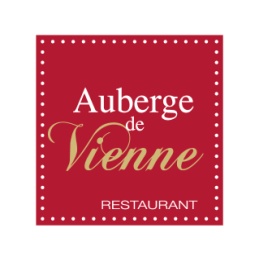 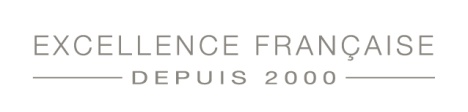 Menu Carte 45.00€ Entrée, Plat, Dessert52.00€ Entrée, Poisson et Viande, Dessert*Supplément de 8.00€ Sur Prix du menu*  LES ENTRÉES  Le Carpaccio de Saumon Mariné, Œuf à la Neige                                                        21.00€                        *Les Croustillants de Langoustines au Basilic, Tartare de Poire d’Avocat*                 29.00€                                  La Fricassée de Pied de Porc, Copeaux de Foie Gras                                                  19.00€   Le Millefeuille de Tomate et son Pancake Mousse de Parmesan	 	18.00€LES POISSONS  Le Filet de Mulet, Beurre Jaune                                                                                   22.00€         L’Escalope de Saumon Grillée, Sauce Amande                                                           21.00€	  La Bonite Meunière, Sauce Citron et Sauge                                                                22.00€        * Les Saint-Jacques Lardées en Beurre Blanc*			                                32.00€           LES VIANDES Le Quasi de Veau à l’Estragon		24.00€	         		                            26.00 €                                       Le Filet de Bœuf Cordon Rouge au Foie gras                                             29.00 € Le Filet de Bœuf Grillé à la Plancha         		25.00€ Le Filet Mignon de Porc, Sauce à la Moutarde Fine d’Orléans                                  21.00€                                              L’Effiloché de Volaille, Façon Pot-au-feu                                                                    20.00€*Le Filet de Bœuf, Cordon Rouge, au Foie Gras (Création D.Salmon)*	29.00€	*Escalope de Ris de Veau, aux Morilles à la Crème (Spécialité de L’Auberge)*        29.00€               LES DESSERTSPanna Cota Coulis exotique et ses Fruit de Saisons                                                      12.00€                                                    Le Moelleux Chocolat et sa Glace     	                                                                   12.00€          Le Feuilleté de Poire Flambé d’Olivet  (Spécialité de l’Auberge) 		                    12.00€           La Fraise dans tous ses Etats         		                                                                   12.00€Déclinaison autour du Citron    	         			                                             Tous nos Prix sont Service et T.V.A. Compris. Hors Boissons                             All Prices Included Service and Taxes. Drinks are Not Included      Juin 2020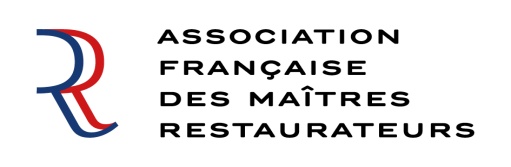 